SUNDAYMONDAYTUESDAYWEDNESDAYTHURSDAYFRIDAYSATURDAY12Aged Care Meeting 3:30pm345Jim M Bday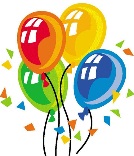 6Rummikub9:00am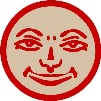 7Wendy H Bday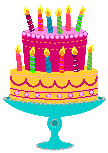 89101112Jan L Bday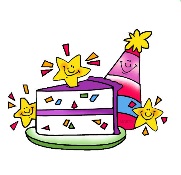 13CHRISTMASHOY Last day of school14School Holidays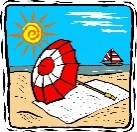 1516 Diversional Therapy Group Session 9:00am1718Maurice H & Ted B Bday1920BCACAI OFFICE CLOSES. REOPENS 06/01/202021222324Christmas Eve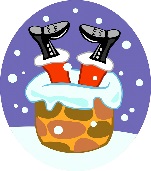 25Christmas Day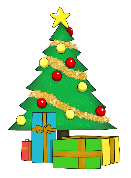 26Boxing Day2728 29Terry C Bday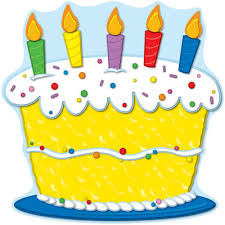 3031New Years Eve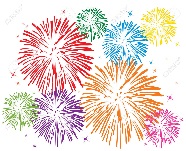 SUNDAYMONDAYTUESDAYWEDNESDAYTHURSDAYFRIDAYSATURDAY1  HOY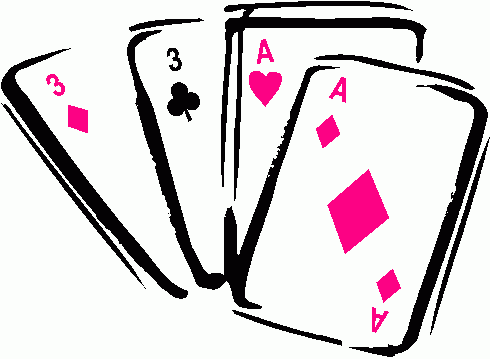 2345Melbourne Cup Luncheon at Bowls Club678Rummikub91011Remembrance Day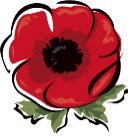 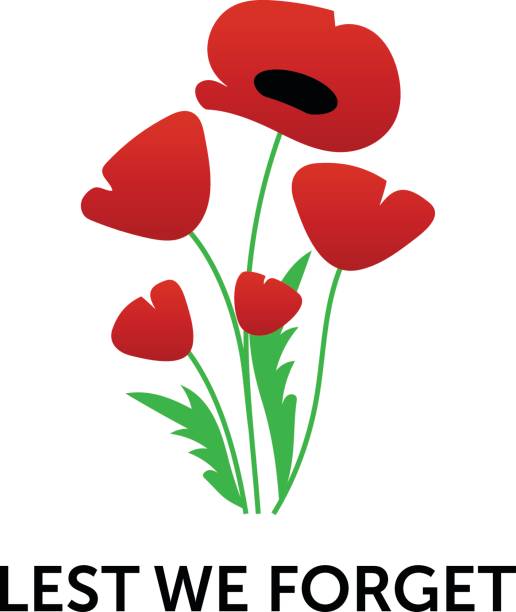 12Coffee on the Footpath 10am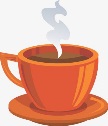 131415HOY16  1718  19  BMPHS Morning 10amMarj H Birthday202122 Rummikub232425Diversional Therapy Group Session 9:00am2627Moura School of Ballet Concert Trip2829HOY30